Promulgation and Policy Statement[District/School] is committed to the safety and security of students, faculty, staff, and visitors on its [campus(es)]. To support that commitment, the School Board has asked for a thorough review of [district/school’s] emergency protection, mitigation, prevention, preparedness, response, and recovery procedures relevant to natural, technological and human-caused disasters.The Emergency Operations Plan that follows is the official policy of [district/school]. It is a result of a comprehensive review and update of school policies in the context of its location in [city and state] and in the current world situation. We support its recommendations and commit the [district/school’s] resources to ongoing trainings, exercises, and maintenance required to keep it current.This plan is a blueprint that relies on the commitment and expertise of individuals within and outside of the [district/school] community. Furthermore, clear communication with emergency management officials and ongoing monitoring of emergency management practices and advisories are essential.School Board							DateSuperintendent 						DateAPPROVAL AND IMPLEMENTATIONEmergency Operations PlanThis emergency operations plan is hereby approved. This plan is effective immediately and supersedes all previous editions.PRINCIPAL							DATESUPERINTENDENT						DATESCHOOL BOARD							DATERecord of ChangesBasic PlanIntroductionPurpose of the PlanThe purpose of the [District/School] Emergency Operations Plan (School EOP) is to provide information on how to respond to emergency incidents by outlining the responsibilities and duties of [School Name] and its employees.  Developing, maintaining, and exercising the plan empowers employees to act quickly and knowledgably. The plan educates staff, faculty, students, and other key stakeholders on their roles and responsibilities before, during, and after an incident.  This plan provides parents and other members of the community with assurances that [School name] has established guidelines and procedures to respond to incidents/hazards in an effective way.Developing, maintaining, and exercising the School EOP increases legal protection.  Schools without an established emergency operations plan may be found liable for their absence.  While no set of policies rules out the potential for legal problems, establishing procedures and guidelines on the best professional practices provides a margin of protection against liability.This Basic Plan outlines [district/school]’s approach to emergency management and operations.  It has been developed to assist [district/school] protect its staff and students during an emergency situation.  This plan takes an all-hazard approach to emergency management and plans for prevention, protection, mitigation, response, and recovery.The mission of [district/school] in an emergency/disaster is to:Prevent emergencies and disastersProtect lives and propertyMitigate the effects of a disasterRespond to emergencies promptly and properlyAid in recovery from disastersScope of the PlanThe School EOP provides guidelines and procedures for dealing with existing and potential school incidents.  The basic plan and the functional and hazard-specific annexes outline an organized, systematic method to mitigate, prevent, prepare for, respond to, and recover from incidents. The plan discusses the expectations of staff; roles and responsibilities; direction and control systems; internal and external communications; training and sustainability; authority and references as defined by local, state, and federal government mandates; common and specialized procedures; and specific hazard vulnerabilities and responses/recovery.  This plan provides direction guiding how the [District/School] will work in partnership with federal, regional and local first responders in compliance with the National Incident Management System (NIMS). To this aim, this plan has been designed to ensure the [District/School Name] has fully incorporated NIMS compliant policies and procedures into its daily and event management processes.Coordination with Emergency First RespondersVarious agencies and services are involved in responding to school incidents, including emergency responders from law enforcement, safety, fire, emergency agencies, as well as mental health and other community organizations.  Our School EOP includes planning with various federal, state, and/or local agencies and community service providers to aid in timely communication and response to an incident.  Our school planning may include written agreements to help coordinate services between the agencies and school.  If mutual aid agreements are created, a copy will be maintained with other important documents related to this school emergency operations plan.  Planning should specify the type of communication and services provided by one agency to another.  In accordance with State law, our plan has been shared with our first response agencies, [name of fire police and EMS] as well as, our [municipal] and [county] Emergency Management Administrators (EMAs).Situation OverviewSituation[District/School] is exposed to many hazards, all of which have the potential for disrupting the school community, causing casualties, and damaging or destroying public or private property. A summary of the major hazards is provided in Table 1. Enrollment and Employment FiguresDistrict [Completed for district and school plan]The district’s current enrollment is approximately _________ students of which _________ attend the district’s high schools, _________ attend the district’s middle schools and _________ attend the district’s elementary schools.  The district’s staff is comprised of _________ district office staff, _________ teachers and _________ administrators.  Additionally, there are _________ office/support staff, _________ aides, _________ cafeteria and _________ custodial staff.School [Completed for school plan, not district plan]The school’s current enrollment is approximately _________ students. The school’s staff is comprised of, _________ teachers and _________ administrators.  Additionally, there are _________ office/support staff, _________ aides, _________ cafeteria and _________ custodial staff.[School name] is committed to the safe evacuation and transport of students and staff with functional needs.  The functional needs population includes, but is not limited to, students/staff with:Limited English proficiency,Blindness or visual disabilities,Cognitive or emotional disabilities,Deafness or hearing loss,Mobility/physical disabilities (permanent and temporary), andMedically fragile health (including asthma and severe allergies).The school’s current enrollment of students with functional needs is approximately [number of students]; however, this number will fluctuate.  Students and/or staff may require additional assistance if they are temporarily on crutches, wearing casts, etc.Classrooms containing students and staff that require additional assistance during an incident will be noted by an asterisk next to the room number during the applicable class period(s) on the master schedule.  The list of students and staff names with functional needs along with their schedules is available [identify manner kept: hard copy and/or electronic and location: in main office and/or some other safe and readily available place].  A list of staff members that have been trained and assigned to assist the functional needs population during drills, exercises, and incidents is also available [identify manner kept: hard copy and/or electronic and location: in main office and/or some other safe and readily available place].[For district plan, list the name and location of all schools in the district.]The District is made up of the following listing of school buildings situated at the below listed locations. [For school plans, list any other buildings that are on the school property or that the school is responsible for]The School’s main campus is located at [street address, city and state]; located in [County Name] County, and [Municipality Name].  The School is made up of [number] buildings.  [Explanation of buildings: “One story campus with three wings; one standalone maintenance garage; two modular classrooms; an athletic stadium; and sewage treatment plant.”].A floor layout or map of the buildings annotated with evacuation routes, shelter locations, fire alarm pull stations, fire hydrants, fire extinguishers, first aid kits, hazardous materials storage, and utility shut offs is found under separate cover located [List where found].Hazard Analysis Summary[District/School] is exposed to many hazards which have the potential for disrupting the school community, causing casualties, and damaging or destroying public or private property.  The [Name of your County] Emergency Management Agency and [name of your Municipality/Township/City] maintains an Emergency Operations Plan (EOP) to address hazards and incidents, the [School name] EOP has been developed to fit into the larger County and [Municipal/Township/City] EOP.A hazard analysis has been completed for [district/school].  A listing of the most likely hazards and vulnerabilities is provided in Table 1.Table 1.  High-Priority Hazards 	[To be customized to meet school circumstances]Planning Assumptions and LimitationsPlanning AssumptionsThe school community will continue to be exposed and subject to hazards and incidents described in the Hazard Analysis Summary, as well as lesser hazards and others that may develop in the future.A major disaster could occur at any time and at any place.  In many cases, dissemination of warning to the public and implementation of increased readiness measures may be possible; however, some emergency situations occur with little or no warning.A single site incident (e.g., fire, gas main breakage) could occur at any time without warning and the employees of the school affected cannot and should not wait for direction from local emergency response agencies.  Action is required immediately to save lives and protect school property.Following a major or catastrophic incident, the school may have to rely on its own resources to be self-sustaining for up to 72 hours.There may be a number of injuries of varying degrees of seriousness to faculty, staff, and/or students.  Rapid and appropriate response will reduce the number and severity of injuries.Outside assistance from local fire, law enforcement and emergency managers will be available in most serious incidents. Since it takes time to request and dispatch external assistance, it is essential for the school to be prepared to carry out the initial incident response until responders arrive at the incident scene.Proper prevention and mitigation actions, such as creating a positive school environment and conducting fire and safety inspections, can prevent or reduce incident- related losses.Maintaining the School EOP and providing frequent opportunities for stakeholders (staff, students, parents, emergency responders, etc.) to participate in training and conduct periodic emergency drills and exercises can improve the school’s readiness to respond to incidents.A spirit of volunteerism among school employees, students and families will help provide assistance and support to emergency response efforts. Per Commonwealth law, school buildings will be made available to municipal, county and state officials for emergency planning, exercise purposes, and actual service as mass-care facilities in the event of a community emergency evacuation.Per Commonwealth law, school bus and transportation vehicles owned or leased by universities, colleges, and school districts shall be made available to local, county, and State officials for emergency planning, exercise purposes, and actual service in the event of a community emergency evacuation.The school district has developed this plan striving to be in compliance with the FEMA, “Developing and Maintaining Emergency Operations Plans: Comprehensive Preparedness Guide (CPG) 101.” The school district has likewise developed this plan striving to be consistent with the Readiness and Emergency Management for Schools (REMS) Technical Assistance Center’s: “Guide for Developing High-Quality Emergency Operations Plans for K-12 Schools.”Per Commonwealth law, the school district has developed this plan striving to be in compliance with the Pennsylvania Emergency Management Agency “Multi-Hazard Planning Toolkit.” The [school/district] emergency operations program will follow the National Incident Management System (NIMS) guidelines.Planning LimitationsIt is the policy of [District/School name] that no guarantee is implied by this plan of an ideal emergency response and incident management system.  As personnel and resources may be overwhelmed, [School name] can only endeavor to make every reasonable effort to manage the situation with the resources and information available at the time.Concept of OperationsObjectivesThe objectives of [district/school] emergency operations program are to protect the lives and well-being of its students and staff through the prompt and timely response of trained school personnel, should an emergency affect the school. To meet these objectives, the [district/school] shall establish and maintain a comprehensive emergency operations program that includes plans and procedures, hazard analysis, security audits, training and exercise, and plan review and maintenance.GeneralIt is the responsibility of [district/school] officials to protect students and staff from the effects of hazardous events. This involves having the primary role in identifying and mitigating hazards, preparing for and responding to, and managing the recovery from emergency situations that affect [district/school].It is the responsibility of the [district/school] to provide in-service emergency response education for all school and office personnel.It is the responsibility of the [school principal] to conduct drills and exercises to prepare school personnel as well as students for an emergency situation.To achieve the necessary objectives, an emergency program has been organized that is both integrated (employs the resources of the district, school, local emergency responders, organized volunteer groups, and businesses) and comprehensive (addresses mitigation/prevention, preparedness, response, and recovery). This plan is one element of the preparedness activities.This plan is based on a multi-hazard approach to emergency planning. It addresses general functions that may need to be performed during any emergency situation and is not a collection of plans for specific types of incidents. For example, the warning annex addresses techniques that can be used to warn staff, students, and parents during any emergency situation, whatever the cause.The Incident Command System (ICS) will be used to manage all emergencies that occur within the district.  We encourage the use of ICS to perform non-emergency tasks to promote familiarity with the system.  All district and site personnel will be trained in ICS.As required by law, our schools will conduct at least one disaster response or emergency preparedness plan drill annually.Personnel tasked in this plan are expected to develop and keep current standard operating procedures (SOP) that describe how emergency tasks will be performed. The [district/school] is charged with ensuring the training and equipment necessary for an appropriate response are in place.This plan is based upon the concept that the emergency functions that must be performed by the [district/school] generally parallel some of their normal day-to-day functions. To the extent possible, the same personnel and material resources used for day-to-day activities will be employed during emergency situations. Personnel and equipment resources are limited; some routine functions that do not contribute directly to the emergency may be suspended for the duration of an emergency. The personnel, equipment, and supplies that would normally be required for those functions will be redirected to accomplish emergency tasks.Local government is responsible for organizing, training, and equipping local emergency responders and emergency management personnel, providing appropriate emergency facilities, providing suitable warning and communications systems, and for contracting for emergency services. The state and federal governments offer programs that provide some assistance with portions of these responsibilities.Operational Guidance Initial Response[District/School] personnel are likely to be first on the scene of an emergency situation within the school. They will normally take charge and remain in charge of the incident until it is resolved or others who have legal authority to do so assume responsibility. They will seek guidance and direction from local officials and seek technical assistance from state and federal agencies and industry where appropriate.[There are different paths school/districts have chosen relative to who can active the plan or elements of the plan.  Some schools choose a single point of contact (with Orders of Succession) solely responsible for activating any part of the plan.  Other schools choose an open "all hands can activate" approach.  Another option allows all staff to initiate protective actions in specifically defined areas or roles, without extending this authority school/district wide. --- Edit this section to describe your school/district activation philosophy.]The [superintendent/principal or designee] will be responsible for activating the [district/school] emergency operations plan and the initial response:Evacuation – Requires all staff and students to leave the building.  Evacuation can be highly effective if it can be completed before the arrival of the hazard.Reverse Evacuation – Requires all staff and student to go to safe places in the building from outside the building.Lock down – All exterior doors and classroom doors are locked and students and staff stay in their classrooms.Shelter-in-place – Students and staff are held in the building, windows and doors are sealed, and all ventilation systems are shut off.  Limited movement is allowed.  Shelter-in-place is most effective during emergencies involving hazardous materials, which produce toxic vapors outside of the facility.  Taking shelter inside a sealed building is highly effective in keeping students and staff safe.Drop, cover and hold – Students and staff drop low, take cover under furniture, cover eyes and protect internal organs.Notification ProcedureIn case of an incident at any district facility, the flow of information shall be from the school [principal/designee] to the district office. Information should include the nature of the incident and the impact, on the facility, students and staff.In the event the district is in receipt of information, such as a weather warning that may affect a school within the district, the information shall be provided to the school [principal/designee].  Specific guidelines are found in the individual annexes and appendices.Training and Exercise[District/school] understands the importance of training, drills, and exercises in the overall emergency management program. To ensure that district personnel and community first responders are aware of their duties and responsibilities under the [district/school] plan and the most current procedures, the following training, drill, and exercise actions will occur:Training and refresher training sessions shall be conducted for all [district/school] personnel. In the case of academic staff, training should coincide with the first in-service day of the school year.  Training for the remainder of the support staff shall be held at a time during the school year that will allow for maximum attendance.Information addressed in these sessions will include updated information on plans and/or procedures and changes in the duties and responsibilities of plan participants.  Discussions will also center on any revisions to additional materials, such as annexes and appendices.  Input from all employees is encouraged.  [District/school] will plan for [#] of drills and exercises during the school year.  The types of drills and exercises will be determined by the [superintendent/district emergency management coordinator/principal].[District/school] will participate in any external drills or exercises sponsored by local emergency responders. Availability of [district/school] personnel and the nature of the drill or exercise shall govern the degree to which the district will participate as it relates to improving the [district/school’s] ability to respond to and deal with emergencies.Implementation of the Incident Command System (ICS) The designated incident commander (IC) for the [district/school] will implement the ICS and serve as the IC until relieved by a more senior or more qualified individual. The IC will establish an incident command post (ICP) and provide an assessment of the situation to local officials, identify response resources required, and direct the on-scene response from the ICP.For disaster situations, a specific incident scene may not exist in the initial response phase and the local Emergency Operations Center may accomplish initial response actions, such as mobilizing personnel and equipment and issuing precautionary warnings to the public. As the potential threat becomes clearer and a specific impact site or sites identified, an Incident Command Post may be established at the school, and direction and control of the response transitioned to the IC.  This scenario would likely occur during a community wide disaster.Source and Use of Resources[District/school] will use its own resources to respond to emergency situations until emergency response personnel arrive. If additional resources are required, the following options exist:Maintain an inventory of organizational response assets, equipment, and supplies.Request assistance from volunteer groups active in disasters.Request assistance from industry or individuals who have resources needed to assist with the emergency situation.Incident Command System[District/school] will employ ICS in managing emergencies. ICS is both a strategy and a set of organizational arrangements for directing and controlling field operations. It is designed to effectively integrate resources from different agencies into a temporary emergency organization at an incident site that can expand and contract with the magnitude of the incident and resources on hand. The incident commander is responsible for carrying out the ICS function of command—managing the incident. The four other major management activities that form the basis of ICS are operations, planning, logistics, and finance/administration. For small-scale incidents, the IC and one or two individuals may perform all of these functions. For larger incidents, a number of individuals from different local emergency response agencies may be assigned to separate staff sections charged with those functions.In emergency situations where other jurisdictions or the state or federal government are providing significant response resources or technical assistance, it is generally desirable to transition from the normal ICS structure to a Unified Command structure. This arrangement helps to ensure that all participating agencies are involved in developing objectives and strategies to deal with the emergency.This plan has been developed and reviewed with the support of our local first responders.  In reviewing this plan, the local first responders concur and support our commitment to employ ICS standards and processes when responding to, or training for prospective events.Incident Command System (ICS)—Emergency Operations Center (EOC) InterfaceFor community-wide disasters, the Municipal and/or County EOC may be activated. When the EOC is activated, it is essential to establish a division of responsibilities between the incident command and the EOC. A general division of responsibilities is outlined below. The incident command is generally responsible for field operations, including:Isolating the scene.Directing and controlling the on-scene response to the emergency situation and managing the emergency resources committed there.Providing warnings and emergency instructions to district/school staff, students, and emergency responders in the area of the incident.Determining and implementing protective measures for the district/school staff, students and emergency responders in the immediate area of the incident.Implementing traffic control procedures in and around the incident.Requesting additional resources from the EOC.The EOC is generally responsible for:Providing resource support for the incident command.Issuing community-wide warnings.Issuing instructions and providing information to the general public.Organizing and implementing a large-scale evacuation.Organizing and implementing sheltering for community evacuees.In some large-scale emergencies or disasters, emergency operations with different objectives may be conducted at geographically separated scenes; such as an Area Command. In such situations, more than one incident command operation may be established. If this situation occurs, it is particularly important that the allocation of resources to specific field operations be coordinated through the EOC.Activities by Phases of Emergency Management This plan addresses emergency actions that are conducted during all five phases of emergency management.  The majority of Prevention, Protection, and Mitigation activities generally occur before an incident, although these three mission areas do have ongoing activities that can occur throughout an incident. Response activities occur during an incident, and Recovery activities can begin during an incident and occur after the incident.PreventionThe Prevention mission area comprises the capabilities necessary to avoid, prevent or stop a threatened or actual act of violence. Prevention Core Capabilities:PlanningPublic Information and WarningOperational CoordinationIntelligence and Information SharingInterdiction and DisruptionScreening, Search, and DetectionForensics & AttributionProtectionThe Protection Framework houses the capabilities necessary to secure the homeland against acts of terrorism and manmade or natural disasters.Protection Core Capabilities:PlanningPublic Information and WarningOperational CoordinationAccess Control and Identity VerificationCybersecurityIntelligence and Information SharingInterdiction and DisruptionPhysical Protective MeasuresRisk Management for Protection Programs and ActivitiesScreening, Search, and DetectionSupply Chain Integrity & SecurityMitigationMitigation comprises the capabilities necessary to reduce the loss of life and property by lessening the impact of disasters.Mitigation Core Capabilities:PlanningPublic Information and WarningOperational CoordinationCommunity ResilienceLong-Term Vulnerability ReductionRisk and Disaster Resilience AssessmentThreats and Hazards IdentificationResponseResponse comprises the capabilities necessary to save lives, protect property and the environment, and meet basic human needs after an incident has occurred.Response Core Capabilities:PlanningPublic Information and WarningOperational CoordinationInfrastructure SystemsCritical TransportationEnvironmental Response/Health & SafetyFatality Management ServicesFire Management & SuppressionLogistics and Supply Chain ManagementMass Care ServicesMass Search and Rescue OperationsOn-Scene Security, Protection, and Law EnforcementOperational CommunicationsPublic Health, Healthcare, and Emergency Medical ServicesSituational AssessmentRecoveryRecovery comprises the core capabilities necessary to assist communities affected by an incident to recover effectively.  The recovery process includes assistance to students, families and staff. Examples of recovery programs include temporary relocation of classes, restoration of school services, debris removal, restoration of utilities, disaster mental health services, and reconstruction of damaged stadiums and athletic facilities.Recovery Core Capabilities:PlanningPublic Information and WarningOperational CoordinationEconomic RecoveryHealth and Social ServicesHousingNatural & Cultural ResourcesInfrastructure SystemsNational Incident Management System (NIMS)The National Incident Management System (NIMS) is a set of principles that provides a systematic, proactive approach guiding government agencies, nongovernmental organizations and the private sector to work seamlessly to prevent, protect against, respond to, recover from and mitigate the effects of incidents, regardless of cause, size, location, or complexity, to reduce the loss of life or property and harm to the environment.  This system ensures that those involved in incident response/recovery understand their roles and have the tools they need to be effective.As part of its NIMS implementation, the [School/District] participates in the local government’s NIMS preparedness program to remain NIMS compliant and believes it is essential to ensure that response/recovery services are delivered to schools in a timely and effective manner.  NIMS compliance for school districts includes completing the following:Adopt the use of the Incident Command System (ICS).  All staff and students who assume roles described in this plan will receive ICS-100 training.Complete NIMS awareness course IS-700 NIMS:  An Introduction.Participate in local government’s NIMS preparedness program and incorporate the School EOP into the [name of your County and Municipal/Township/City] EOP.All staff and students are expected to participate in training and exercising the school’s emergency operations plan and its annexes. The school is charged with ensuring that the training and equipment necessary for an appropriate response/recovery operation are in place.Organization and Assignment of ResponsibilitiesThis section establishes the operational organization that will be relied on to manage the incident and includes:A list of the responsibilities to be performed by position and organization.A building principal and/or assistant principal may need assistance to manage all of the aspects associated with an incident.  As indicated, the Incident Command System (ICS) uses a team approach to manage incidents and allows school officials to assign tasks to other key school personnel.Staff are assigned to serve within the ICS based on their expertise and training and the needs of the incident.  Roles should be pre-assigned based on training and qualifications.  Each staff member and volunteer must be familiar with his or her role and responsibilities before an incident occurs.  School staff may be required to remain at school to assist in an incident.School Organization [Description-relationship between district and school]School BoardEstablish objectives and priorities for the emergency management program and provide general policy guidance on the conduct of that program. Establish a school emergency operations plan review committee to approve and coordinate all emergency response plansReview school construction and renovation projects for safetySuperintendentAppoint a district Emergency Management Coordinator to assist in planning and review.Consult with the local Emergency Management Office to analyze system needs in regard to emergency preparedness, planning and education and to ensure coordination of the school plan with community emergency plansDevelop and coordinate in-service emergency response education for all [district/school] personnelObtain a resolution from the local school board giving needed authority and support to develop school emergency operations programs and plansInitiate, administer, and evaluate emergency operations programs to ensure the coordinated response of all schools within the systemAuthorize implementation of emergency preparedness curriculumServe as principal coordinator for NIMS planning implementationGather information from all aspects of the emergency for use in making decisions about the management of the emergencyHave overall decision-making authority in the event of an emergency until emergency responders arriveMonitor the emergency response during emergency situations and provide direction where appropriateWith the assistance of the Public Information Officer, keep the public informed during emergenciesStay in contact with the leaders of the emergency service agencies working with the emergency.Keep the school board informed of emergency statusRequest assistance from local emergency services when necessaryMeet and talk with the parents of students and spouses of adults who have been admitted to the hospital. Assign resources (persons and materials) to various sites for specific needs. This may include the assignment of school personnel from other school or community sites such as community emergency shelters. Authorize immediate purchase of outside services and materials needed for the management of emergency situations.School/District Safety Planning Committee Consists of school administration, principal, teacher(s), school maintenance, law enforcement, fire, EMA, local and county EMA, school nurse, school district solicitors, school counselors, school resource officer and/or security personnel; as practical. Serve as the staff advisor to the [superintendent and principal] on emergency management mattersKeep the [superintendent and principal] appraised of the preparedness status and emergency management needsCoordinate local planning, preparedness activities, and the maintenance of this plan.Establish Incident Command Post (ICP) and alternate ICP locations in coordination with responding law enforcement, fire, and EMS.Per Commonwealth law; develop and update supporting ICP documentation detailed in 22 PA Code § 10.24Prepare and maintain a resource inventoryArrange appropriate training for district emergency management personnel and emergency respondersCoordinate periodic emergency exercises to test emergency plans and trainingPerform day-to-day liaison with the state emergency management staff and other local emergency management personnelCoordinate with organized volunteer groups and businesses regarding emergency operationsPrincipal/Building AdministratorServe as the Incident Commander or delegate that authority to a qualified individualRetains the overall responsibility for the safety of students and staffManage school policy-level activitiesInterface with agencies and parentsCoordinate between the Superintendent and incident managementProvide potential student and staff outbreak and pandemic threat information to their municipal EMA and PA Department of HealthEncourage all staff members to develop personal and family emergency plansPublic Information OfficerServes as the first-line point of contact with representatives of the media for the district.Coordinates with the Superintendent or designee on content of news releases. Coordinates media briefings, as necessary.Coordinates news releases with other Public Information Officers (Fire, Law Enforcement, Emergency Management).TeachersSupervising students under their chargeTake steps to ensure the safety of students, staff and other individuals in the implementation of protective actions and incident management protocols established in the School EOPDirect students in implementation of protective actionsTake attendance when class relocates to an outside or inside assembly area or evacuates to another locationReport missing students to the Principal/Incident CommanderExecute assignments as directed by the Principal/ Incident CommanderObtain first-aid services for injured students from the school nurse or person trained in first-aid.  Arrange for first-aid for those unable to be movedRender first-aid if necessary.  School staff will be trained and certified in first-aid and CPRInstructional AssistantsAssist teachers as directedCounselors, Social Workers, and PsychologistsTake steps to ensure the mental well-being of students, staff and other individualsRender psychological first-aid if necessaryAssist in the transfer of students, staff and other individuals when their safety is threatened by a disaster.Execute assignments as directed by the Principal/ Incident Commander.Assist with crisis intervention and recovery processes.School Nurses/Health AssistantsAdminister first-aid or emergency treatment as needed.Supervise administration of first-aid by those trained to provide medical careOrganize first-aid and medical suppliesManage student medications and go kitsProvide potential student and staff outbreak and pandemic threat information to the Principal/Incident CommanderCommunicate public heath protective actions to students and staff Custodians/Maintenance PersonnelSurvey and report building damage to the Principal/Incident CommanderControl main shutoff valves for gas, water and electricity and ensure that no hazard results from broken or downed linesProvide damage control as neededAssist in the conservation, use and disbursement of supplies and equipmentKeep the Principal/Incident Commander informed of school conditionsSchool Secretary/Office StaffAnswer phones and assist in receiving and providing consistent information to callersProvide for the safety of essential school records and documentsExecute assignments as directed by the Principal/Incident CommanderProvide assistance to the principalMonitor emergency broadcasts and provide updates to the Principal/Incident CommanderFood Service/Cafeteria WorkersUse, prepare, and serve food and water to students and staffExecuting assignments as directed by the Incident CommanderTransportation ProvidersTransfer students to new location when directedExecute assignments as directed by the Principle/Incident CommanderTransport individuals in need of medical attention, as necessaryTechnology/Information ServicesCoordinate use of technologyAssist in establishment/maintenance of emergency communications networkPrepare and maintain an emergency kit that contains floor plans, telephone line locations, computer locations, and other communications equipmentEstablish and maintain computer communication with the district office and other agenciesEstablish and maintain student and staff database in support of the incidentReport problems in communication systems to the Principal/Incident CommanderStudentsCooperate during emergency training, drills, and exercises; and during an incidentBe responsible for themselves and others in an incidentReport situations of concernTake an active part in school incident response/recovery activities, as age appropriateParents/GuardiansEncourage and support school safety and violence prevention programsSupport service projects to promote school incident preparednessProvide the school with requested emergency contact informationPractice emergency preparedness in the homeFollow guidance provided during a school emergencyIntermediate Unit StaffProvide training in support of general education, special needs, safety, and planningProvide emergency crisis counseling to students and staffLiaison with Pennsylvania Department of Education at the request of the Superintendent Support family reunification, as requested by the Principal/Incident Commander Emergency OrganizationsLocal Law EnforcementParticipant in school safety/planning committee meetings, as neededParticipate in risk assessment of security of buildings and grounds, when requestedRespond to law enforcement emergency at the schoolAssume Incident Commander or lead operations function in armed intruder incidentProvide security to school incident scene, as resources permitDevelop Memorandum of Understanding (MOU) with school districtFire Department/EMSProvide suppression services, as needed.Provide emergency medical services, as needed.Provide fire police for traffic control, as needed.Public WorksProvide information on water, sewage, road construction and repair to the Incident CommanderProvide perimeter and traffic control equipment, as requestedMaintain list of resourcesMunicipal Emergency Management CoordinatorCoordinate municipal emergency support services to school, as requestedCoordinate development and maintenance of the municipal EOPCoordinate with County EMA when municipal resources are committed and mutual aid is exhaustedCounty Emergency Management AgencyCoordinate county emergency support services to school, as requested by municipalityDevelop and maintain the County EOPRequest mutual aid from adjacent counties, its Regional Task Force, or from the Pennsylvania Emergency Management (PEMA), as neededDirection, Control, and Coordination Incident Command SystemA school’s command system can be used to manage emergency incidents or non-emergency events such as graduations, athletic events, or celebrations.  The system is flexible to meet the school’s needs.  See Figure 1 on next page.Figure 1.  School Incident Command System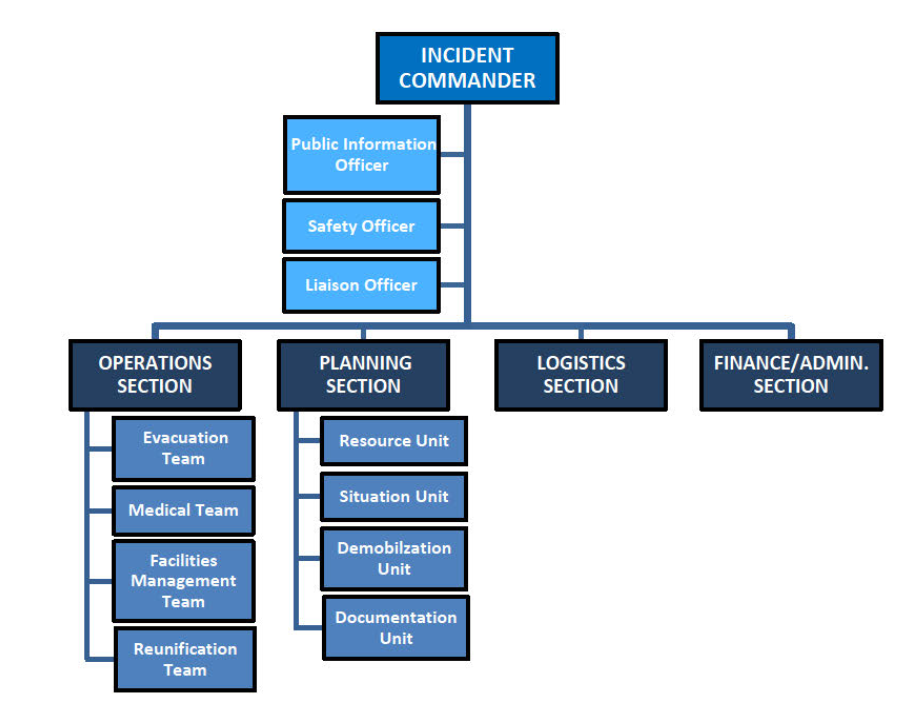 Staff are assigned to serve within the ICS based on their expertise and training and the needs of the incident.  Roles should be pre-assigned based on training and qualification.It is understood, that as an incident intensifies and additional agencies arrive on scene, the ICS structure may change. For example, during an active-shooter incident, the initial ICS would be a single incident command, with the school providing the Incident Commander.  However, upon arrival of law enforcement personnel this incident commander role may transfer from the school to a law enforcement lead, or the law enforcement lead may possibly be assigned to operations functions.  Although the ICS structure may change, many of the [District/School] responsibilities may not.  The below detailed school and district roles will be critical for the successful management of the incident.The ICS is organized into the following functional areas:Incident CommanderThe Incident Commander directs tactical on-scene operations. The Principal initially may be the Incident Commander until a coordinated incident command system (ICS) is established with local authorities.  The Incident Commander will establish an Incident Command Post (ICP) and provide an assessment of the situation to the principal/designee or other officials, identify resources required, and direct the on-scene incident management activities.The Incident Commander’s responsibilities include:Assume overall direction of all incident management activities based on procedures outlined in the School EOPTake steps deemed necessary to ensure the safety of students, staff and other individualsDetermine whether to implement school protective actions or other incident management protocols as established in the School EOP (e.g., Evacuation, Reverse Evacuation, Shelter in Place, etc. as described more fully in the annexes)Arrange for transfer of students, staff and other individuals when safety is threatened by a disasterWork with and ensuring communication with emergency services personnelKeep the principal/superintendent and other officials informed of the situationEnsure the proper transfer of command when/if a more qualified Incident Commander arrives on sceneOperations SectionWhen activated, the Operations Section coordinates all tactical operations including implementation of response/recovery activities according to procedures and protocols established by [name of School] in an incident action plan.  Procedures and protocols will address care of students, first-aid, crisis intervention, search and rescue, site security, damage assessment, evacuations and the release of students to parents.  Specific responsibilities include:Analyze school staffing to support their Family Reunification Annex, and implementation.Monitor site utilities (i.e., electric, gas, water, heat/ventilation/air conditioning) and power them off only if danger exists or if directed by the Incident Commander and assist in securing the facility.Establish medical triage with staff trained in first-aid and CPR, provide and oversee care given to injured persons, distribute supplies and request additional supplies.Assess and provide psychological first-aid services for those in need and access local/regional providers for ongoing crisis counseling for students, staff and parents.Coordinate the rationed distribution of food and water, establish secondary toilet facilities in the event of water or plumbing failure and request needed supplies.Document all activities.Activate and coordinate actions of Operations Section Support Teams, as needed in the incident.See Table 2 on the next page for the types of teams that may be established within the Operations Section.Table 2. Operations Section Support TeamsPlanning SectionWhen activated, the Planning Section is responsible for collecting, evaluating and disseminating information needed to measure the size, scope and seriousness of an incident and planning appropriate incident management activities.Duties may include:Developing the Incident Action Plan (IAP) for the next operational period.Assisting the Incident Commander in the collection and evaluation of information about an incident as it develops, assisting with ongoing planning efforts and maintaining the incident time log.Documenting all activities.Logistics SectionWhen activated, the Logistics Section supports incident management operations by securing and providing needed personnel, equipment, facilities, resources and services required for incident resolution; coordinating personnel; assembling volunteer teams; and facilitating communication among incident responders.  The Logistics Section may escalate to a primary function in an extended incident. Additional responsibilities include:Establishing and overseeing the communications center and activities during an incident (two-way radio, battery-powered radio, written updates, etc.), and developing a telephone tree for after-hours communication.Establishing and maintaining school and classroom first-aid kits, coordinating access to and distributing supplies during an incident and monitoring inventory of supplies and equipment.Documenting all activities.Finance/Administration SectionWhen activated, the Finance/Administration Section oversees all financial activities including purchasing necessary materials, tracking incident costs, arranging contracts for services, timekeeping for emergency responders, submitting documentation for reimbursement and recovering school records following an incident.Additional duties may include:Assuming responsibility for overall documentation and recordkeeping activities.Photographing or videotaping damage to property, when possible.Developing a system to monitor and track expenses and financial losses and securing all records.School/District/Diocese Emergency Operations Plan (EOP)The [School/District/Diocese] maintains an Emergency Operations Plan (EOP) to address threats/hazards and incidents.  This EOP has been developed to fit into the [District/Diocese] EOP.Coordination with Responders Interagency agreements are an integral component of our School EOP to aid timely communication with community partners.  Agreements with these agencies (including mental health, law enforcement, and fire departments) help coordinate services between the agencies and [school name].  These agreements specify the type of communication and services available to one another.Source and Use of Resources[School name] will use its own resources and equipment, in addition to resources provided by the District/Diocese.  A detailed listing of [School/District] memorandums of understanding (MOU) are found under separate cover [state where found]. CommunicationsCommunication is a critical part of incident management and response.  [School name]’s communications annex supports the mission to provide clear, effective internal and external communication between the school, staff, students, parents, emergency responders, the community, and the media.  Templates for statements/ press releases, and media contacts at the major television, internet, and radio stations are maintained by [insert title/position] and located in the Communications Annex.Information Collection, Analysis, and dissemination[District/School Name] will collect, analyze, and disseminate information before, during, and after an incident.Types of InformationBefore and during an incident, [school name] will assign administrative staff to monitor on a daily basis the weather, community climate, known local law enforcement activity, and school incidents to develop a common operating picture.  This information will be analyzed and shared with the Principal.  After an incident our [school/district] will assign staff to monitor online and available resources (Such as; social media, news media, student, staff, and parental feedback) to aid in student and staff recovery.Information DocumentationThe assigned staff member(s) will document the information gathered using the form included in the Annex. Information to be documented includes:The source of the information.The staff member who collected and analyzed the information.The staff member to receive and use the information.The format for providing the information.The date and time the information was collected and shared. Recovery After An IncidentAfter an incident, staff, teachers and school officials will review established mission-critical operations to support the restoration of the school’s educational programs.  [School name] and the [District/Diocese] will designate appropriate personnel to collaborate with external resources to accomplish the following:Conduct a comprehensive assessment of the physical and operational recovery needs.Assess physical security, data access and all other critical services (e.g., plumbing, electrical).Examine critical information technology assets and personnel resources and determine the impact on the school operations for each asset and resource that is unavailable or damaged.Document damaged facilities, lost equipment and resources and special personnel expenses that will be required for insurance claims and requests for state and federal assistance.Identify recordkeeping requirements and sources of financial aid for state and federal disaster assistance.Provide detailed facilities data to the District/Diocese so that it can estimate temporary space reallocation needs and strategies.Arrange for ongoing status reports during the recovery activities to:  a) estimate when the educational program can be fully operational; and b) identify special facility, equipment and personnel issues or resources that will facilitate the resumption of classes.Educate school personnel, students and parents on available crisis counseling services.Establish absentee policies for teachers/students after an incident.Develop alternative teaching methods for students unable to return immediately to classes:  online classes, videoconferencing, tutoring, etc.Create a plan for conducting classes when facilities are damaged (e.g., alternative sites, half-day sessions, portable classrooms).Get stakeholder input on prevention and mitigation measures that can be incorporated into short-term and long-term recovery plans.Administration, Finance and LogisticsAgreements and ContractsIf school resources prove to be inadequate during an incident, [School name] will request assistance from local emergency services, other agencies and the school community in accordance with existing mutual aid agreements and contracts.  Such assistance includes equipment, supplies and/or personnel.  All agreements entered into by authorized school officials will be documented in writing.  All pre-negotiated agreements and contracts will be maintained [identify readily available record holder].RecordkeepingAdministrative Controls[School name] is responsible for establishing the administrative controls necessary to manage the expenditure of funds and to provide reasonable accountability and justification for expenditures made to support incident management operations.   These administrative controls will be conducted in accordance with established local fiscal policies and standard cost accounting procedures.Activity LogsStaff assigned positions within the ICS structure will maintain accurate logs, recording key incident activities, including:Activation or deactivation of incident policies, procedures and resources.Significant changes in the incident situation.Major commitments of resources or requests for additional resources from external sources.Issuance of protective action recommendations to the staff and students.Evacuation/Family Reunification.Casualties.Termination of the incident.Incident CostsSchool ICS Finance and Administration staff is responsible for maintaining records summarizing the use of personnel, equipment and supplies to obtain an estimate of annual incident response costs in support of future school budgets.  The detailed records of costs for incident management and operations include:Personnel costs, especially overtime costs.Equipment operation costs.Costs for leased or rented equipment.Costs for contract services to support incident management operations.Costs of specialized supplies expended for incident management operations.Preservation of RecordsEssential records will be protected and are maintained [identify readily available record holder/location].Plan Development, Maintenance, and DistributionApproval and Dissemination of the PlanThe [School/District Safety Planning Committee] is responsible for the development and completion of the Emergency Operations Plan, including annexes. The [superintendent/school board] is responsible for approving and promulgating this plan.Copies of the school EOP will be distributed to emergency organizations with a role in responding to an incident.  A record of distribution will be kept to acknowledge receipt, review and/or acceptance of the plan.  School administrators will record the title and name of the person receiving the plan, the agency to which the receiver belongs, the date of delivery and the number of copies delivered.School Emergency Operations Planning documents will not be shared with those who do not have a need to know the details of the plan; unless all sensitive, security-related information has been properly redacted.  Copies of the redacted Basic Plan may be made available to the public and media at the discretion of the [district/school].Review and Updates to the Plan In order to remain in compliance with 35 Pa.C.S. §7101 et seq., as amended, §7701 (g) the school shall review their comprehensive disaster plan (school emergency operations plan) annually and modify as necessary.  A copy of the plan shall be made available to every county emergency management agency of which the school is a part. A copy shall also be provided to each local police department and each local fire department having jurisdiction over the geographic territory of which the school is a part.  A record of changes will include: the change number, the date of the change, and the name of the person who made the change.To ensure timely updates to the School EOP, the [school/district] has established a schedule for annual review of planning documents.  The basic plan and its annexes will be reviewed at least once per year by school officials, local emergency management agencies, and other agencies having a support role. The School EOP, will be updated based upon changes in information; areas for improvement identified during incident management activities and exercises; and when changes in threat hazards, resources and capabilities or school structure occur.Training and Exercising the Plan[School/District] commits to conduct trainings, drills, and exercises in preparation and planning for an incident.  Trainings, drills and exercises will occur as detailed in the Training and Exercise Plan.  School officials will coordinate training efforts with [your Municipal and County] Emergency Management Agency, and community partners.School Safety Planning GlossaryDrop, Cover and Hold:  Students and staff drop low, take cover under furniture, cover eyes and protect internal organs from falling or flying objects.Hazards:  Hazards shall include situations involving threats of harm to students, personnel and/or facilities.  Hazards include, but are not limited to natural, technological and human-caused incidents.  Hazards may require an interagency response involving law enforcement and/or emergency services agencies, depending on the size and scope of the incident.Incident:  An incident is an occurrence – natural, technological, or human-caused – that requires a response to protect life or property.Incident Command System (ICS):  The response infrastructure designed under the National Incident Management System (NIMS) to facilitate effective and efficient management of an incident by (1) identifying key team roles and functions; (2) assessing staff skills; (3) pre-designating staff for each ICS function (command, operations, planning, logistics, finance/administration); (4) coordinating with community partners; and (5) providing for transfer or command and backup of resources. Incident Commander:  The individual responsible for overall policy, direction and coordination of the emergency response effort.  Usually this will be the local emergency official on site who has legal jurisdiction over the incident.Lockdown:  The initial physical response to provide a time barrier.  Lockdown is not a stand-alone defensive strategy. When securing in place this procedure should involve barricading the door and readying a plan of evacuation or counter tactics, should the need arise.Evacuation:  The process of safely moving students, staff, and visitors to designated assembly areas from classrooms, outside areas, cafeterias, and other school locations.Family Reunification: The process of safely reuniting students with proper family members or guardians in the course of an incident.National Incident Management System (NIMS):  A set of principles that provides a systematic, proactive approach guiding government agencies, nongovernmental organizations, and the private sector to work seamlessly to prevent, protect against, respond to, recover from, and mitigate the effects of incidents, regardless of cause, size, location or complexity, to reduce the loss of life or property and harm to the environment.  This system ensures that those involved in an incident understand their roles and have the tools they need to be effective.Reverse Evacuation: The process of bringing students and staff from outdoor areas into the safer environment of a building, due to an outside source of danger.School Incident Commander: The school official who has been designated by the School Decision Maker, if not the same, who is authorized to make decisions for the school in the event of a critical incident or hazard.  The School Incident Commander may transfer command to the emergency responder Incident Commander, such as law enforcement, fire, or other safety officials who assumes control of the incident.  The School Incident Commander will usually continue to operate within the overall ICS structure.Shelter-in-place:  A course of action when students and staff are required to remain indoors, perhaps for an extended period of time, because it is safer inside the building or room than outside.  Specific hazards may require students and staff to move to rooms that can be sealed from chemical, biological, or weather threats. School Safety Authorities and References:Homeland Security Act of 2002, PL 107-296 (Nov. 25, 2002).Robert T. Stafford Disaster Relief and Emergency Assistance Act, PL 100-707 (Nov. 23, 1988), amending the Disaster Relief Act of 1974, PL 93-288. Homeland Security Presidential Directive No. 5 (2003).Communicable and Non Communicable Diseases, 28 PA Code, Ch.27, 27.152Public School Code of 1949, 24 P.S. § 1-101, et seq., as amended, § 15-1517 22 PA Code Section10.24, School Emergency Preparedness Plan22 PA Code Section 10.1135 PA C.S. § 7101 et seq., as amended, § 7701 FEMA, “Developing and Maintaining Emergency Operations Plans: Comprehensive Preparedness Guide (CPG) 101,” Version 2.0, https://www.fema.gov/media-library-data/20130726-1828-25045-0014/cpg_101_comprehensive_preparedness_guide_developing_and_maintaining_emergency_operations_plans_2010.pdf FEMA, “Guide for Developing High-Quality School Emergency Operation Plans” Version 2013,
https://www.fema.gov/media-library-data/20130726-1922-25045-3638/rems_ihe_guide.pdf .FEMA, “Sample School Emergency Operations Plan,” November 2013
https://www.training.fema.gov/programs/emischool/el361toolkit/assets/sampleplan.pdf Pennsylvania Department of Emergency Management, “All-Hazards School Safety Planning Toolkit,” http://www.pema.pa.gov/planningandpreparedness/communityandstateplanning/Pages/All-Hazards-School-Safety-Planning-Toolkit.aspx#.V6yQbJgrKM8 Readiness and Emergency Management for School (REMS) Technical Assistance Center’s: “Guide for Developing High-Quality Emergency Operations Plans for K-12 Schools.”
http://rems.ed.gov/K12GuideForDevelHQSchool.aspx Ohio Attorney General School Safety Task Force, “School Safety/Emergency Operations Plan,” June 2013, https://education.ohio.gov/getattachment/Topics/Other-Resources/School-Safety/SSTF-School-Plan-Template.pdf.aspx .Texas Department of Public Safety, “Emergency Management Plan: Basic Plan,” Version 1.10 05/05, http://teacherweb.com/tx/couplandschool/schoolhomepage/EMERGENCYOPERATIONSPLANupdate09take2.doc . NIMS, Department of Homeland Security, FEMA: http://www.fema.gov/national-incident-management-system. FEMA: IS-100 Introduction to Incident Command System:
http://training.fema.gov/EMIWeb/IS/courseOverview.aspx?code=is-100.b. NIMS, Department of Homeland Security, FEMA: IS-700 National Incident Management System (NIMS) an Introduction: http://training.fema.gov/EMIWeb/IS/courseOverview.aspx?code=is-700.a. FEMA All-Hazards Training Document:  http://training.fema.gov/EMIWeb/emischool/EL361Toolkit/assets/SamplePlan.pdfPennsylvania State Police “K-12 School Safety Report,” Version 1.2, http://www.homelandsecurity.pa.gov/Documents/rvat_school_safety_report_final_v1_2.pdf [County] Emergency Operations Plan[Municipal Emergency Operations PlanChange #Date of ChangeChange Entered ByDate EnteredSchool NameSchool AddressSchool CountySchool MunicipalityFloodFlooding is a natural feature of the climate, topography, and hydrology of [School name] and its surrounding areas.  Flooding predominates throughout the winter and early spring due to melting snow, breakaway ice, and rainy weather. [Identify specific information such as building “A” is located 50 feet from a waterway and customize the best practice Flood annex in your plan to account for circumstances unique to your school and flooding hazards] Flooding could threaten the safety of students and staff whenever storm water or other sources of water threaten to inundate school grounds or buildings.  Flooding may occur if a water pipe breaks or prolonged rainfall causes urban streams to rise.  Flooding may also occur as a result of damage to water distribution systems such as failure of a dam or levee.  Severe
Weather[Identify the type of weather conditions that typically have an impact on your school, i.e., high winds, tornados, heavy snow and/or ice, and specific information that is critical to your safety plan and emergency operations. Customize the Severe Weather annex in your plan to account for circumstances and weather hazards unique to your school [local school] and identify surrounding areas that are vulnerable to severe local storms.  The effects are generally transportation problems and loss of utilities, but can vary with the intensity of the storm, the level of preparation by [District/School] and the equipment and staff available to perform tasks to lessen the effects of severe local storms.Armed IntruderWhile an armed intruder incident has never occurred at [county school] [District/School], any school is vulnerable to this type of threat. On October 2, 2006, a shooting occurred at the West Nickel Mines school, an Amish one-room schoolhouse in the community of Nickel Mines, a village in Bart Township, Lancaster County, Pennsylvania. This tragedy heightens awareness of the potential incidents that school communities must prepare for through their EOPs.Nuclear Power Plant[District/School] may reside within the ten-mile Emergency Planning Zone (EPZ) of a Nuclear Plant.Bomb
ThreatCommunicated threats regarding the presence of destructive devices on [school/district] property take place on average X times per school year.  These threats may include the placement of any explosive device of an incendiary, chemical, biological, or radioactive nature.Bus
AccidentSchool bus accidents may occur both within the geographic boundaries of the district or outside the district (field trips, interscholastic activities).  On average the [district/school] encounters X transportation accidents per school year.  In these accidents, X students sustained minor injury, Y sustained major injury, and Z have died.HostageIn the history of this [district/school], an intruder or intruders have never gained access to school property and taken students or staff hostage.  However, the risk of a hostage event always exists.Fire/ ExplosionFire or explosion hazards are a prevalent type of threat/hazard in any structure.  In the history of this [district/school] we have experienced X instances of fire and Y events resulting in explosions.  Hazardous MaterialsHazardous materials are used for a variety of purposes and are regularly transported through many areas in and around [local school].  Currently, [chemicals stored on school grounds] are all used and stored on school grounds.  Hazardous materials may also be used or stored in nearby facilities.Infectious Disease An influenza pandemic is a global outbreak of disease that occurs when a new flu virus appears that can spread easily from person to person.  People that have not been exposed to this new virus before have little or no immunity to the virus; therefore, serious illness or death is more likely to result than during seasonal flu.The effects of a pandemic can be lessened if preparations are made ahead of time.  [local school] is vulnerable to a pandemic and must understand the school’s impact on the overall illness rates within the community.Search & Safeguard Team search the entire school facility, entering only after they have checked the outside for signs of structural damage and determined that it is safe to enter.  Search & Rescue Teams are responsible for ensuring that all students and staff evacuate the building (or, if it is unsafe to move the persons, that their locations are documented so that professional responders can locate them easily and extricate them).  Search and Rescue Teams are also responsible for:Identifying and marking unsafe areas.Conducting initial damage assessments.Obtaining injury and missing student reports from teachers. First-Aid Team provide triage, treatment, and psychological first-aid services.  First-Aid Teams responsibilities:Setup first-aid area for students.Assess and treat injuries.Complete master injury report.Evacuation/Shelter/Care Team. Evacuation, shelter and student care in an incident are among the most important tasks faced by schools.  These tasks include student accounting, protection from weather, providing for sanitation needs and providing for food and water.  Evacuation/Shelter/Care Team responsibilities:Account for the whereabouts of all students, staff and volunteers.Setup a secure assembly area.Manage sheltering and sanitation operations.Manage student feeding and hydration.Coordinate with the Student Release Team.Coordinate with the Logistics Section to secure the needed space and supplies.Facility & Security Response Team responsibilities:Locate all utilities and turn them off, if necessary.Secure and isolate fire/HazMat.Assess and notify officials of fire/HazMat.Conduct perimeter control.Crisis Intervention Team responsibilities:Assess need for onsite mental health support.Determine need for outside agency assistance.Provide onsite intervention /counseling resources.Monitor well-being of Incident Command Team, staff and students and reporting all findings to the Operations Section Chief.Student Release/Reunification Team.  Responsible for getting students reunited with their parents or guardians in an efficient and orderly manner.  This can be an enormous challenge and takes a lot of planning.  Student Release/Reunification Team responsibilities:Setup and secure reunion area.Check student emergency cards for authorized releases and complete release logs.Coordinate information officers on internal and external communications and messages. 